AMERICAN SOCIETY OF CIVIL ENGINEERS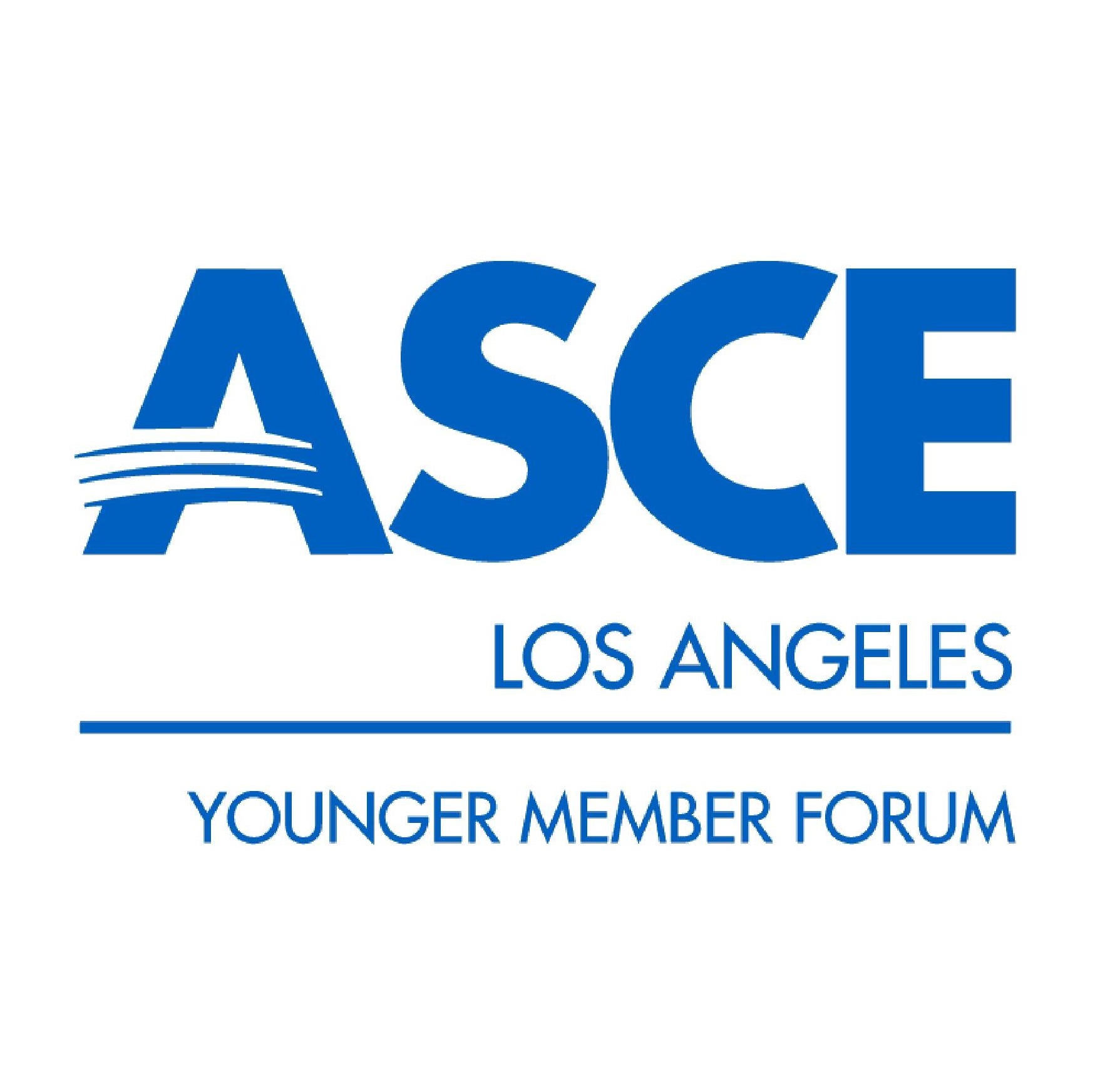 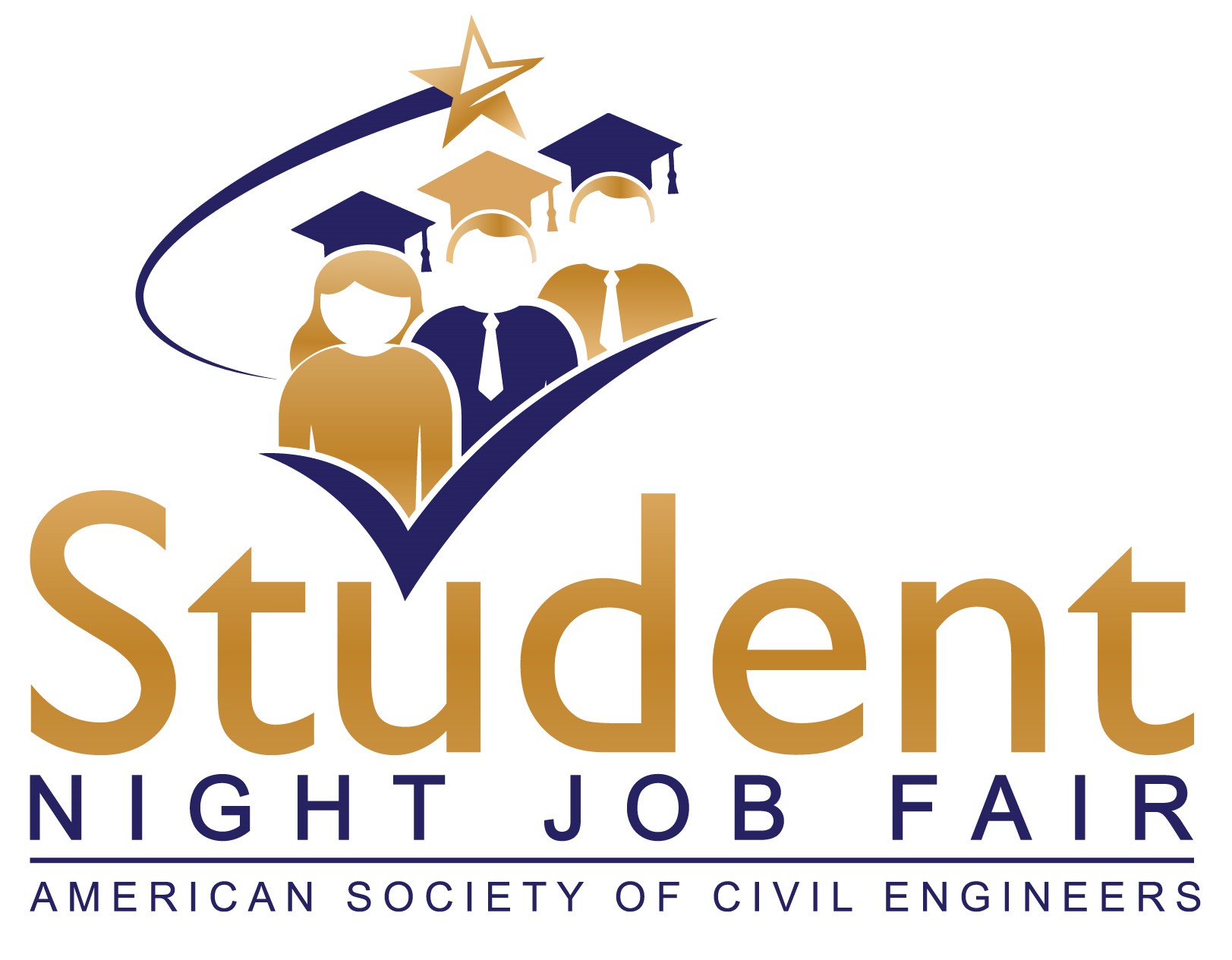 METROPOLITAN LOS ANGELES BRANCHLOS ANGELES YOUNGER MEMBER FORUM2020 LOS ANGELES YMF OUTSTANDING GRADUATE STUDENTDeadline: Friday, January 17th 2020LAST NAME ______________________________ FIRST NAME __________________________________ADDRESS ______________________________________________________________________________PHONE NUMBER _______________________________________________________________________EMAIL _________________________________________________________________________________DATE OF BIRTH (mm/dd/yyyy) __________________________________________________________UNDERGRADUATE SCHOOL ____________________________________________________________GRADUATE SCHOOL ___________________________________________________________________                        CURRENT GRADE POINT AVERAGE ______________________________________________________ASCE I.D. NUMBER _____________________________________________________________________EMPLOYER (if applicable) ______________________________________________________________HOURS WORKED PER WEEK (if applicable) _______________________________________________Attach this completed application form.Attach résumé with achievements, honors, ASCE activities, other extracurricular activities, and work experience.Attach transcripts of your undergraduate and graduate classes.Attach an essay addressing this prompt:What motivated you to pursue a higher degree in Civil Engineering? What do you hope to achieve by obtaining your graduate degree?The essay should be typewritten, double-spaced, at least 1 but no more than 2 pages, and 12 point font Times New Roman.Attach a photo of yourself.All applications must be submitted as one single .PDF file, saved as “LASTNAME_FIRSTNAME_SCHOOL.PDF”. __________________________________                                                   __________________________________         APPLICANT’S SIGNATURE                                                                                      DATE__________________________________                                                   __________________________________ASCE CHAPTER PRESIDENT SIGNATURE                                                                         DATESubmit complete application to: ascelascholarship@gmail.com.